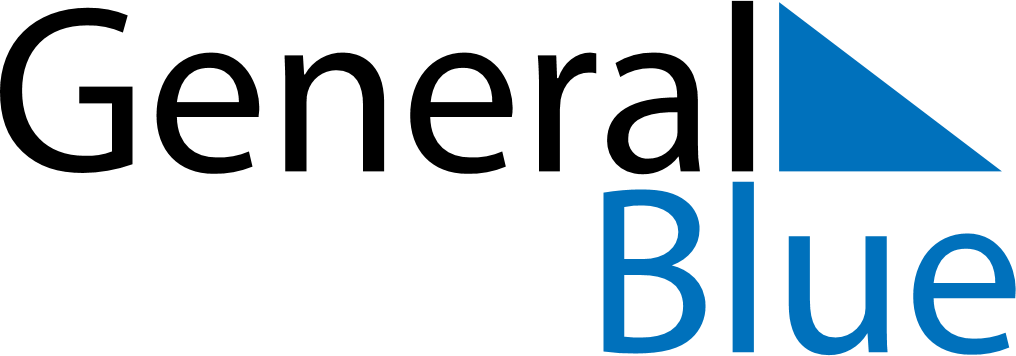 November 2020November 2020November 2020BelizeBelizeMondayTuesdayWednesdayThursdayFridaySaturdaySunday12345678910111213141516171819202122Garifuna Settlement Day2324252627282930